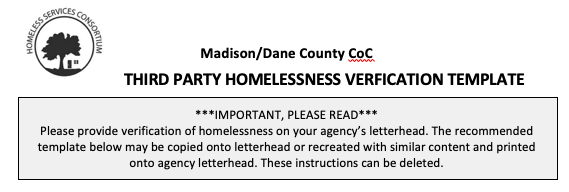 Date: ___________________To Whom It May Concern:I certify that               _______________________________(client name) is homeless and stayed at _________________________________ (Location/Facility/Program Name) between   mo/year   and      mo/year  .  I am able to verify this __________________________________________________ ________________________________________________________________________________________________________________________________________(Information available to you that confirms the client’s living situation).  Before coming to the location listed above, this client resided at ____________________________________________________________________________ from    mo/year   to     mo/year  . (As possible, please include other documented history of homelessness, the mo/day/year of known breaks in homelessness, and the total number of months homeless)Name: ______________________________		Phone Number: _______________________Title: _______________________________		Agency: _____________________________Signature: ______________________________________		Date: ___________________